ＮＰＯ掲示板掲載依頼書記載例令和　年　月　日　　埼玉県川越比企地域振興センター　　　　　　　　　　　　　　　　　埼玉県川越市○○町〇〇番地△△ビル１２号室　　　　　　　　　　　　　　　　　ＮＰＯ法人コバトン　　　　　　　　　　　　　　　　　　　　　　　　代表者氏名　埼玉　太郎　　　　　　　　　　　　　　　　　　　　　　　　　　　　　　　　　電話番号　〇〇〇－〇〇〇－〇〇〇〇　　　　　　　　　　　　　　　　　　次の情報について、ＮＰＯ掲示板に掲載してください。１　掲載内容　　　　　　 　２　確認事項（問題なければチェック）掲載される情報の中に、個人情報など掲載するにふさわしくないものは含まれていません利用規約に同意します３　特記事項４　担当者連絡先タイトルタイトル（５０字以内）８月１日に埼玉の森でカブトムシ観察会を実施します！画像①画像は必ず正方形   ②イラストでも可③申請書に貼り付けず、  画像ファイル単独で送　付しても可画像①画像は必ず正方形   ②イラストでも可③申請書に貼り付けず、  画像ファイル単独で送　付しても可 画像タイトル　　　　　（樹液を吸うカブトムシ）　  　　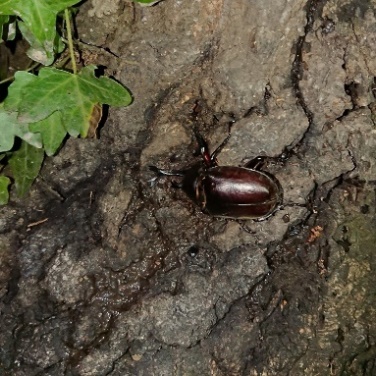 PDFファイルＰＤＦファイル（イベントのチラシや法人パンフレットなど）PDFファイルＰＤＦファイル（イベントのチラシや法人パンフレットなど）ＰＤＦファイル有り ←ある場合はチェック　ＰＤＦファイルのタイトル（２０字以内）（カブトムシ観察会の案内）リンク先ページ法人のホームページなどのリンクをはれますリンク先ページ法人のホームページなどのリンクをはれますリンク先ページ有り ←ある場合はチェックリンク先ページの名称（２０字以内）（カブトムシ観察会を実施します　　　　　　　　　　　　　　　　　　　　）ＵＲＬ　　　　　　　　　　　　　　　　　　　　(https://www.pref.sai.lg.jp/beetle/b0/index.html）問い合わせ先法人名ＮＰＯ法人コバトン（担当：シラコバト）問い合わせ先電話番号又はメールアドレス〇〇〇－〇〇〇－〇〇〇〇問い合わせ先ホームページのアドレス（任意）https://www.pref.sai.lg.jp/sosh/b06/index.html担当者シラコバト電話番号〇〇〇－〇〇〇－〇〇〇〇　メールアドレスkobaton@npomail.com